О внесении изменений в решение Совета сельского поселения Кусекеевский сельсовет муниципального района Бирский район Республики Башкортостан от 16 апреля 2015 года № 361  «Об утверждении схемы одномандатных избирательных округов по выборам депутатов Совета сельского поселения Кусекеевский сельсовет муниципального района Бирский район Республики Башкортостан»В соответствии со статьей 18 Федерального закона «Об основных гарантиях избирательных прав и права на участие в референдуме граждан Российской Федерации», статьей 15 Кодекса Республики Башкортостан о выборах, статьей 18 Устава сельского поселения Кусекеевский сельсовет муниципального района Бирский район Республики Башкортостан, рассмотрев решение территориальной избирательной комиссии муниципального района Бирский район Республики Башкортостан (с полномочиями избирательной комиссии сельского поселения Кусекеевский сельсовет муниципального района Бирский район Республики Башкортостан) от 30 ноября 2022 года № 79/2-5 «Об уточнении схемы одномандатных избирательных округов по выборам депутатов Совета сельского поселения Кусекеевский сельсовет муниципального района Бирский район Республики Башкортостан», Совет сельского поселения Кусекеевский сельсовет муниципального района Бирский район Республики Башкортостан р е ш и л:1. Внести изменения в схему одномандатных избирательных округов по выборам депутатов Совета сельского поселения Кусекеевский сельсовет муниципального района Бирский район Республики Башкортостан и ее графическое изображение, утвержденную решением Совета сельского поселения Кусекеевский сельсовет муниципального района Бирский район Республики Башкортостан от 16 апреля 2015 года № 361  «Об утверждении схемы одномандатных избирательных округов по выборам депутатов Совета сельского поселения Кусекеевский сельсовет муниципального района Бирский район Республики Башкортостан» изложив описание избирательных округов № 5 и № 6 в новой редакции (приложение).2. Обнародовать утвержденную схему избирательных округов и ее графическое изображение путем размещения на информационном стенде, расположенном по адресу: Республика Башкортостан, Бирский район, с.Кусекеево, ул.Новостройки, д.83.Направить настоящее решение в территориальную избирательную комиссию муниципального района Бирский район Республики Башкортостан.Глава сельского поселения                                                            С.И.Банников    с. Кусекеево07 декабря 2022 года№ 251		    			            Приложение 1к решению Совета сельского поселения Кусекеевский сельсовет муниципального района Бирский район Республики Башкортостанот 07 декабря 2022 года № 251Описание одномандатных избирательных округов №5 и №6Избирательный округ № 5(Центр: с. Кусекеево)д. Кандаковка: ул. Молодежная, ул. Совхозная дом № 14, ул. Школьная по нечетной стороне с № 1 по № 5.Избирателей – 91Избирательный округ № 6(Центр: с. Кусекеево)д. Кандаковка: ул. Новостройки, ул. Школьная четная сторона с № 2 по № 8,д. Поповка, д. Шамсутдин.Избирателей – 93Приложение 2 к решению Совета сельского поселения Кусекеевский сельсовет муниципального района Бирский район Республики Башкортостанот 07 декабря 2022 года № 251Графическое изображение одномандатных избирательных округов № 5 и № 6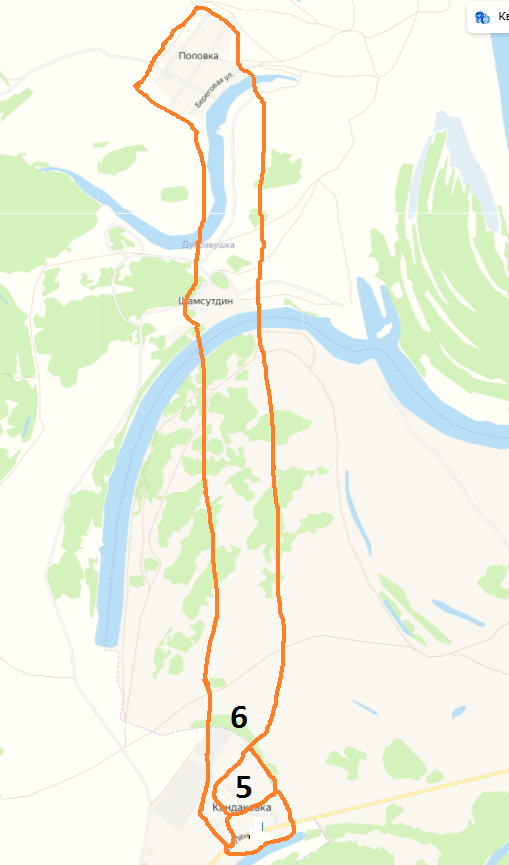 БАШKОРТОСТАН  РЕСПУБЛИКАHЫБOРO РАЙОНЫМУНИЦИПАЛЬ РАЙОНЫНЫН КYCEКEЙ АУЫЛ СОВЕТЫАУЫЛ  БИЛEMEHЕСОВЕТЫ СОВЕТСельского поселения кусекеевский сельсовет  МУНИЦИПАЛЬНого РАЙОНаБИРСКИЙ район РЕСПУБЛИКИ БАШКОРТОСТАН                                       KАРАРДвадцать восьмой созыв                                                                                                Сороковое заседание